Комунальний заклад «Луцька міська централізована бібліотечна система» Центральна бібліотека для дорослих«Луцькому Хрестовоздвиженському братству – 405 років»Рекомендаційний анотований список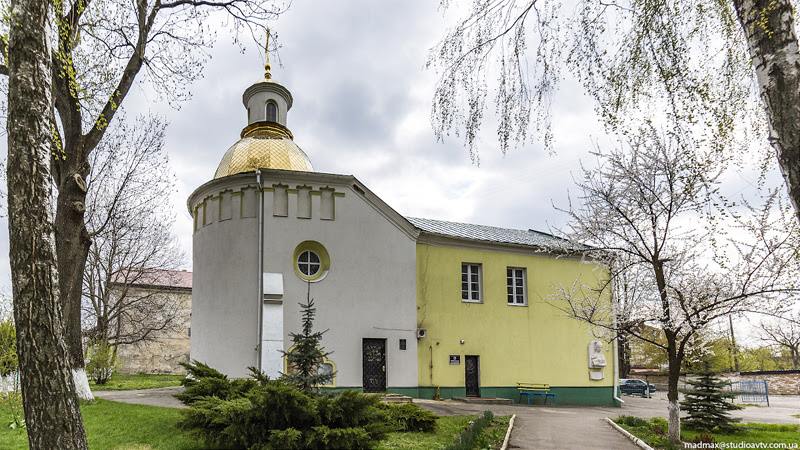 Луцьк, 2022УДК 016:94(477.82)Л87«Луцькому Хрестовоздвиженському братству – 405 років» : реком. анотов. список / КЗ ЛМЦБС; уклад. І. Давидюк. – Луцьк, 2022. – 6 с.Малюнок на сайті: https://volynonline.com/tag/lutske-bratstvo/ Луцьке братство (Луцьке братство Воздвиження Чесного і Животворного Хреста Господнього, Луцьке Хрестовоздвиженське братство, Луцьке Чеснохресне братство, Луцьке братство Чесного Хреста) – національно-релігійна громадська організація православних руських українських) шляхтичів Волині та міщан Луцька в XVII столітті. До братства також входили окремі представники старшини Війська Запорізького. Братство відігравало роль політичного центру православної шляхти Волині.Православні братства існували в Луцьку вже на межі XVI–XVII століть. Так, відомо про господарську діяльність братства при соборі Івана Богослова. Серед них було якесь братство милосердя. Однак існувала потреба в об'єднанні православних шляхтичів, міщан в єдину масштабну офіційну організацію. Це було зумовлене кількома факторами: активна діяльність римо-католицьких інституцій, які проводили успішну душпастирську діяльність; поява потужного конкурента у вигляді греко-католиків; хаос та дезорганізація православної церкви, яка в умовах початку XVII століття в Речі Посполитій перебувала на межі розвалу. У 1617 року було утворене Луцьке братство Воздвиження Чесного і Животворного Хреста Господнього. Вагому роль у реорганізації Луцького братства відіграв Ісакій Борискович. Імовірно, його основу склало братство милосердя, оскільки в документах Луцьке братство іноді називається таким, проте поки що нема досліджень, які підтверджували б або заперечували спадковість Луцького братства Чесного Хреста з братствами, котрі існували в Луцьку до 1617 року. Інший автор стверджує, що Луцьке братство за своїм типом було братством милосердя, а не успадкувалося від іншого братства. Саме наголошуючи на необхідності відродження шпиталю, братству потім була надана можливість збудувати церкву при ньому.Серед списків членів луцького братства 1617 та 1619 років виділяються прізвища чотирьох князівських родин: Гулевичі, Древинські, Єловицькі, Зубцевські. Представники цих родин займали відповідальні посади в місцевому апараті і мали достатні можливості для лобіювання інтересів братства. Також немалу роль грали представники родини Пузин. Загалом із 1617 по 1648 роки до братства належали представники 4 князівських родин (Пузини, Воронецькі, Курцевичі, Святополк-Четвертинські) та 55 шляхетських із дрібного та середнього нобілітету.Члени братства були поділені на старших (шляхта та засновники, керівники) та молодших (православні міщани). У листі від 1 вересня 1619 року старші члени уповноважили молодших опікуватися братськими установами. Життя в монастирі велося за правилами Василія Великого. Виконавча влада у братства належала ігуменові. Ігумен із ченцями обирали ректора і вчителів братської школи.Маючи значні ресурси, братство розгорнуло активну діяльність на підтримку православ'я. У дослідників є підстави припускати, що саме братство є автором гучних політичних акцій на Волині, Галичині та Холмщині першої половини XVII століття, адже у них були задіяні такі провідні члени братства як Лаврентій Древинський, Афанасій Пузина та інші. Впродовж 1630-х років була збудована мурована Хрестовоздвиженська церква.При братстві діяв шпиталь, адже саме на благодійній діяльності братства загострювалася увага при його створенні. За привілеєм короля Сигізмунда ІІІ братству дозволялося будувати шпиталь замість Руського шпиталю біля Лазарівської церкви, які згоріли у 1619 році. У 1647 році було збудоване приміщення, в якому розмістився шпиталь, а також келії, школа.Друкарська діяльність братства була практично відсутньою. У 1628 році, коли братство ще не володіло власною друкарнею, воно посприяло виходу невеликої книжки «Лямент по отцю Івану Василевичу». Однак після 1635 року, коли братство мало власне друкарське обладнання та фінансові ресурси для книгодрукування, справа обмежилася виходом у світ лише однієї книжки у 1640 році – «Апостолы и Євангелія». Отже друкарня випустила лише одну книгу, а загалом за сприяння братства було надруковано всього дві книги.При братстві діяла школа, яка гуртувала навколо себе православне міщанство Луцька. У часи розквіту школа була провідною серед інших братських шкіл. Її статут був зразком для інших братських шкіл. Перед прийняттям до навчання вступникові влаштовувався триденний екзаменаційний термін. Після вступу напрями навчання підбиралися індивідуально відповідно до здібностей та віку учня.  Викладали граматику, піїтику, риторику, діалектику, арифметику, богословські предмети, церковний спів. Учні школи брали участь у публікаціях, які випускалися братською друкарнею. Тут викладав відомий іконописець Йов Кондзелевич. Окрім міщан та синів шляхти у школі навчалися бідні діти, які збирали милостиню.У 1871 році була спроба відновити братство. У 1871 році на зборах парафіян Луцького Кафедрального собору було прийнято рішення про відтворення у Луцьку православного братства, а новий статут братства був затверджений 21 січня 1871 року. Луцьке Хрестовоздвиженське братство у 1890 році нараховувало 79 членів. У 1883 році староста братства Г. Лисанович заявив про намір спорудити П'ятницьку капличку на майдані, де колись стояла церква Параскеви П'ятниці. В цей же рік однокупольна каплиця була збудована. А в 1894 році на вулиці Шосовій біля монастиря тринітаріїв була збудована капличка Іверської Богоматері. Ініціатором її будівництва виступив голова братства Всеволод Панютін. Згодом сюди була привезена ікона з Москви.В наш час іменем луцьких братчиків названі кілька вулиць в Луцьку: вулиця Галшки Гулевичівни, вулиця Данила Братковського. Також на архітектурному комплексі братства встановлено 3 меморіальні дошки: Галшці, братству, відомим братчикам.ЗАГАЛЬНІ МАТЕРІАЛИБірюліна О. Музей історії Луцького братства – відділ Волинського краєзнавчого музею [Електронний ресурс] / Олена Бірюліна // Музейний простір Волині. – Електрон. текст. і зображув. дані. – Режим доступу: http://volyn-museum.com.ua/index/muzej_istoriji_luckogo_khrestovozdvizhenskogo_bratstva_xvii_xxi_stolit/0-66 (дата звернення: 18.08.2022). – Назва з екрана.Луцьке Хрестовоздвиженське братство [Електронний ресурс] // Вікіпедія. – Електрон. текст. і зображув. дані. – Режим доступу: https://uk.wikipedia.org/wiki/%D0%9B%D1%83%D1%86%D1%8C%D0%BA%D0%B5_%D0%A5%D1%80%D0%B5%D1%81%D1%82%D0%BE-%D0%92%D0%BE%D0%B7%D0%B4%D0%B2%D0%B8%D0%B6%D0%B5%D0%BD%D1%81%D1%8C%D0%BA%D0%B5_%D0%B1%D1%80%D0%B0%D1%82%D1%81%D1%82%D0%B2%D0%BE (дата звернення: 18.08.2022). – Назва з екрана.Луцьке Хрестовоздвиженське братство: генеза і функціонування [Електронний ресурс] // Волинська єпархія ПЦУ : [офіц. сайт.]. – Дата публікації: 23.08.2017. – Електрон. текст. і зображув. дані. – Режим доступу: https://www.pravoslaviavolyni.org.ua/stattia/408-lutske-khrestovozdvyzhenske-bratstvo-heneza-i-funktsionuvannia/ (дата звернення: 16.08.2022). – Назва з екрана.Наумук С. Аристократка з Волині, яка стала святою. Фото, відео [Електронний ресурс] / Сергій Наумук // Волинські новини. - Дата публікації: 21.12.2021. – Електрон. текст. і зображув. дані. – Режим доступу: https://www.volynnews.com/news/all/arystokratka-z-volyni-iaka-stala-sviatoiu-foto-video/ (дата звернення: 16.08.2022). – Назва з екрана.Сажок О. Луцьке хрестовоздвиженське братство [Електронний ресурс] / О. Сажок // Енциклопедія Сучасної України. – Електрон. текст. і зображув. дані. – Режим доступу: https://esu.com.ua/search_articles.php?id=59451 (дата звернення: 16.08.2022). – Назва з екрана.Штанько О. Хрестовоздвиженському братству Луцька 400 років [Електронний ресурс] / Оксана Штанько // Хроніки Любарта. – Дата публікації: 27.09.2017. – Електрон. текст. і зображув. дані. – Режим доступу: https://www.hroniky.com/articles/view/254-khrestovozdvyzhenskomu-bratstvu-lutska-400-rokiv (дата звернення: 18.08.2022). – Назва з екрана.Як у Луцьку представляли макет комплексу будівель Луцького Хрестовоздвиженського братства [Електронний ресурс] / Район Луцьк. - Дата публікації: 02.11.2017. – Електрон. текст. і зображув. дані. – Режим доступу: https://lutsk.rayon.in.ua/news/45041-iak-u-lutsku-predstavliali-maket-kompleksu-budivel-lutskogo-hrestovozdvizhenskogo-bratstva (дата звернення: 16.08.2022). – Назва з екрана.АУДІОВІЗУАЛЬНІ МАТЕРІАЛИГалшка Гулевичівна – легендарна українська меценатка, яка наприкінці свого життя жила у Луцьку / Волинські новини // YouTube. – Дата публікації: 21.12.2021. – Мультимедійні дані (03хв. 20 сек.). – Режим доступу: https://www.youtube.com/watch?v=qVtPiv3t4pA&t=1s (дата звернення: 16.08.2022). – Назва з екрана.Слово на ювілеї Хрестовоздвиженського братства / Православ’я Волині // YouTube. – Дата публікації: 29.03.2018. – Мультимедійні дані (01 хв. 50 сек.). – Режим доступу: https://www.youtube.com/watch?v=zf0oqXjm2Js (дата звернення: 16.08.2022). – Назва з екрана.Студенти відтворили комплекс Луцького Хрестовоздвиженського братства / Суспільне Луцьк // YouTube. – Дата публікації: 02.11.2017. - Мультимедійні дані (02 хв. 16 сек.). – Режим доступу: https://www.youtube.com/watch?v=SOA6dKN-SQs (дата звернення: 18.08.2022). – Назва з екрана.Ювілей Луцького Хрестовоздвиженського братства. 1-ша частина / Православ’я Волині // YouTube. – Дата публікації: 28.09.2017. – Мультимедійні дані (04 хв. 15 сек.). – Режим доступу: https://www.youtube.com/watch?v=c11DBYxD-I8 (дата звернення: 16.08.2022). – Назва з екрана.КНИГИ ТА ПЕРІОДИЧНІ ВИДАННЯ ІЗ ФОНДІВ БІБЛІОТЕКИБондарчук А. Луцьке Хрестовоздвиженське братство: історія та відродження [Текст] / Андрій Бондарчук ; авт. і упоряд. А. І. Бондарчук. – Луцьк : Терен, 2013. – 472 с. : іл.Братковський Д. Світ, по частинах розглянутий [Текст]= Świat po części przeyzrzany : Фототипічне видання. Переклад. Джерела. Студії / Данило Братковський. – Луцьк : Волинська обласна друкарня, 2004. – 464 с.Данило Братковський – поет і громадянин [Текст] : науковий збірник / матеріали науко-краєзнавчої конференції, приуроченої 300-й річниці страти Данила Братковського, м. Луцьк, 22-23 листопада 2002 року. – Луцьк, 2002. – 158 с.Луцьке Хрестовоздвиженське братство – інституційний розвиток та місце в суспільному русі України та Білорусі [Текст : матеріали Міжнародної наукової конференції, присвяченої 400-літтю Луцького Хрестовоздвиженського братства. м. Луцьк, 28-29 вересня 2017 року : науковий збірник / упоряд. Олена Бірюліна, Оксана Карліна. – Луць : Вежа-Друк, 2017. – 478 с. : іл.Пам'ятник. Волинське крайове Братство святого апостола Андрія Первозванного (Луцьке Хрестовоздвиженське). Від року Божого 1618 і далі [Текст] / ред. кол.: Олена Бірюліна, Андрій Бондарчук, Микола Хілько. – Луцьк : Волинська обласна друкарня, 2000. – 72 с.***Багряна А. Галшка Гулевичівна (Єлизавета Василівна Гулевич) [Текст] / Анна Багряна // Крилаті. – 2019. – № 6 (листоп. - груд.). – С. 4.Слюсар Н. Волинська меценатка Галшка Гулевичівна стала святою [Текст] / Наталка Слюсар // Вісник+К [Текст]. – 2021. – 2 груд. – С. 11.